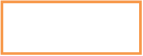 ANSWER SHEET
PART 1. LISTENING 1PART 1. LISTENING 2PART 2. READING.TASK1READING. TASK2PART 3. USE-OF-ENGLISHTASK 1TASK 2TASK 31234567891011121314151617181920212223242526272829303132333435363738394041424344454647484950